ГУБЕРНАТОР ХАНТЫ-МАНСИЙСКОГО АВТОНОМНОГО ОКРУГА - ЮГРЫПОСТАНОВЛЕНИЕот 18 мая 2009 г. N 65О СОВЕТЕ ПО ДЕЛАМ ИНВАЛИДОВ ПРИ ГУБЕРНАТОРЕХАНТЫ-МАНСИЙСКОГО АВТОНОМНОГО ОКРУГА - ЮГРЫРуководствуясь Законом Ханты-Мансийского автономного округа - Югры от 19 ноября 2001 года N 75-оз "О Губернаторе Ханты-Мансийского автономного округа - Югры", в целях обеспечения согласованного функционирования и взаимодействия исполнительных органов Ханты-Мансийского автономного округа - Югры, органов местного самоуправления муниципальных образований Ханты-Мансийского автономного округа - Югры, общественных объединений, действующих в интересах инвалидов, научных и других организаций при реализации государственной политики в области социальной защиты инвалидов и рассмотрения вопросов, связанных с решением проблем инвалидности и инвалидов в Ханты-Мансийском автономном округе - Югре, постановляю:(преамбула в ред. постановления Губернатора ХМАО - Югры от 12.12.2023 N 186)1. Образовать Совет по делам инвалидов при Губернаторе Ханты-Мансийского автономного округа - Югры.2. Утвердить Положение о Совете по делам инвалидов при Губернаторе Ханты-Мансийского автономного округа - Югры (приложение 1) и его состав (приложение 2).3. Настоящее постановление вступает в силу со дня его официального опубликования.4. Утратил силу. - Постановление Губернатора ХМАО - Югры от 27.07.2011 N 105.Губернатор автономного округаА.В.ФИЛИПЕНКОПриложение 1к постановлению Губернатораавтономного округаот 18.05.2009 N 65ПОЛОЖЕНИЕО СОВЕТЕ ПО ДЕЛАМ ИНВАЛИДОВ ПРИ ГУБЕРНАТОРЕХАНТЫ-МАНСИЙСКОГО АВТОНОМНОГО ОКРУГА - ЮГРЫ1. Общие положения1.1. Совет по делам инвалидов при Губернаторе Ханты-Мансийского автономного округа - Югры (далее - Совет) является совещательным органом, созданным в целях обеспечения согласованного функционирования и взаимодействия исполнительных органов Ханты-Мансийского автономного округа - Югры, органов местного самоуправления муниципальных образований Ханты-Мансийского автономного округа - Югры (далее - органы местного самоуправления), общественных объединений, действующих в интересах инвалидов, научных и других организаций при реализации государственной политики в области социальной защиты инвалидов и рассмотрения вопросов, связанных с решением проблем инвалидности и инвалидов в Ханты-Мансийском автономном округе - Югре.(п. 1.1 в ред. постановления Губернатора ХМАО - Югры от 12.12.2023 N 186)1.2. В своей деятельности Совет руководствуется федеральными законами, законами Ханты-Мансийского автономного округа - Югры, иными нормативными правовыми актами Российской Федерации и Ханты-Мансийского автономного округа - Югры, а также настоящим Положением.1.3. Утратил силу. - Постановление Губернатора ХМАО - Югры от 12.12.2023 N 186.2. Основные задачиОсновные задачи Совета:2.1. Подготовка предложений по реализации государственной политики в Ханты-Мансийском автономном округе - Югре в отношении инвалидов, определению способов, форм и этапов ее реализации.2.2. Подготовка предложений по вопросам государственной политики в отношении инвалидов на заседания Комиссии при Президенте Российской Федерации по делам инвалидов.(в ред. постановления Губернатора ХМАО - Югры от 18.11.2019 N 90)2.3. Подготовка предложений по выработке основных направлений совершенствования законодательства Ханты-Мансийского автономного округа - Югры в отношении инвалидов, профилактике инвалидности, обеспечению комплексной реабилитации и абилитации инвалидов.(в ред. постановления Губернатора ХМАО - Югры от 12.12.2023 N 186)2.4. Подготовка аналитических материалов и систематическое информирование Думы Ханты-Мансийского автономного округа - Югры, исполнительных органов Ханты-Мансийского автономного округа - Югры, органов местного самоуправления, общественных объединений, действующих в интересах инвалидов, и других организаций о состоянии инвалидности и положении инвалидов в автономном округе.(п. 2.4 в ред. постановления Губернатора ХМАО - Югры от 12.12.2023 N 186)2.5. Взаимодействие с исполнительными органами Ханты-Мансийского автономного округа - Югры, органами местного самоуправления, общественными объединениями, действующими в интересах инвалидов, научными и другими организациями при рассмотрении вопросов, связанных с решением проблем инвалидности и инвалидов в Ханты-Мансийском автономном округе - Югре, координация их деятельности.(п. 2.5 в ред. постановления Губернатора ХМАО - Югры от 12.12.2023 N 186)3. Права Совета3.1. Запрашивать и получать в установленном порядке в соответствии с компетенцией необходимую информацию от исполнительных органов Ханты-Мансийского автономного округа - Югры, органов местного самоуправления, общественных объединений, действующих в интересах инвалидов, научных и других организаций при рассмотрении вопросов, связанных с решением проблем инвалидности и инвалидов в Ханты-Мансийском автономном округе - Югре.(п. 3.1 в ред. постановления Губернатора ХМАО - Югры от 12.12.2023 N 186)3.2. Приглашать на свои заседания должностных лиц органов государственной власти Ханты-Мансийского автономного округа - Югры, органов местного самоуправления, представителей общественных объединений, научных и других организаций.3.3. Организовывать и проводить совещания, консультации и другие мероприятия с приглашением на них представителей исполнительных органов Ханты-Мансийского автономного округа - Югры, органов местного самоуправления, общественных объединений, действующих в интересах инвалидов, научных и других организаций.(п. 3.3 в ред. постановления Губернатора ХМАО - Югры от 12.12.2023 N 186)3.4. Направлять своих представителей для участия в совещаниях, конференциях и семинарах по проблемам, связанным с выработкой и реализацией государственной политики в отношении инвалидов, проводимых федеральными органами государственной власти, органами государственной власти субъектов Российской Федерации, исполнительными органами Ханты-Мансийского автономного округа - Югры, органами местного самоуправления, общественными объединениями, действующими в интересах инвалидов, научными и другими организациями.(п. 3.4 в ред. постановления Губернатора ХМАО - Югры от 12.12.2023 N 186)4. Состав и организация работы Совета4.1. Состав Совета формируется путем направления федеральными органами государственной власти, органами государственной власти Ханты-Мансийского автономного округа - Югры, органами местного самоуправления, всероссийскими и региональными общественными объединениями, имеющими отделения в Ханты-Мансийском автономном округе - Югре, научными и другими организациями предложений в Департамент социального развития Ханты-Мансийского автономного округа - Югры.(п. 4.1 в ред. постановления Губернатора ХМАО - Югры от 12.12.2023 N 186)4.2. Состав Совета утверждает Губернатор Ханты-Мансийского автономного округа - Югры.(п. 4.2 в ред. постановления Губернатора ХМАО - Югры от 12.12.2023 N 186)4.3. Члены Совета участвуют в его работе на общественных началах.4.4. Заседания Совета проводятся не реже двух раз в год.(в ред. постановления Губернатора ХМАО - Югры от 12.07.2016 N 85)4.5. Заседание Совета ведет председатель Совета или его заместитель либо по поручению председателя Совета один из членов Совета.4.6. Заседание Совета считается правомочным, если на нем присутствует не менее двух третей членов Совета.4.7. Решения Совета принимаются большинством голосов присутствующих на заседании членов Совета и оформляются протоколом, который подписывает председатель Совета либо лицо, председательствующее на заседании Совета.4.8. Для реализации решений Совета могут издаваться распоряжения, постановления Губернатора автономного округа и даваться поручения.Абзац утратил силу. - Постановление Губернатора ХМАО - Югры от 05.03.2020 N 16.абзацы третий - десятый утратили силу. - Постановление Губернатора ХМАО - Югры от 18.11.2019 N 90.Абзацы одиннадцатый - двенадцатый утратили силу. - Постановление Губернатора ХМАО - Югры от 05.03.2020 N 16.4.9. Совет осуществляет свою деятельность в соответствии с планом, формируемым на основании предложений членов Совета и утверждаемым председателем Совета.(п. 4.9 в ред. постановления Губернатора ХМАО - Югры от 12.12.2023 N 186)4.10. Совет в соответствии с возложенными на него задачами может создавать из числа как своих членов, так и представителей общественных объединений, научных и других организаций, не входящих в состав Совета (по согласованию с ними), постоянные и временные рабочие группы (комиссии) для проведения аналитических и экспертных работ.Руководство деятельностью таких групп (комиссий) осуществляют члены Совета.4.11. Осуществление текущей организационной работы, ведение документации, извещение членов Совета и приглашение на заседания, формирование повестки дня, рассылку проектов документов, подлежащих обсуждению, организацию подготовки заседаний Совета осуществляет Департамент социального развития Ханты-Мансийского автономного округа - Югры.(в ред. постановления Губернатора ХМАО - Югры от 12.10.2010 N 195)Приложение 2к постановлению ГубернатораХанты-Мансийскогоавтономного округа - Югрыот 18 мая 2009 года N 65СОСТАВСОВЕТА ПО ДЕЛАМ ИНВАЛИДОВ ПРИ ГУБЕРНАТОРЕХАНТЫ-МАНСИЙСКОГО АВТОНОМНОГО ОКРУГА - ЮГРЫГубернатор Ханты-Мансийского автономного округа - Югры, председатель СоветаЗаместитель Губернатора Ханты-Мансийского автономного округа - Югры, в ведении которого находится Департамент социального развития Ханты-Мансийского автономного округа - Югры, заместитель председателя СоветаДиректор Департамента молодежной политики, гражданских инициатив и внешних связей Ханты-Мансийского автономного округа - ЮгрыДиректор Департамента труда и занятости населения Ханты-Мансийского автономного округа - ЮгрыДиректор Департамента образования и науки Ханты-Мансийского автономного округа - ЮгрыДиректор Департамента строительства и жилищно-коммунального комплекса Ханты-Мансийского автономного округа - ЮгрыДиректор Департамента культуры Ханты-Мансийского автономного округа - ЮгрыДиректор Департамента здравоохранения Ханты-Мансийского автономного округа - ЮгрыДиректор Департамента социального развития Ханты-Мансийского автономного округа - ЮгрыДиректор Департамента информационных технологий и цифрового развития - заместитель Губернатора Ханты-Мансийского автономного округа - ЮгрыДиректор Департамента дорожного хозяйства и транспорта Ханты-Мансийского автономного округа - ЮгрыДиректор Департамента физической культуры и спорта Ханты-Мансийского автономного округа - ЮгрыДиректор Департамента административного обеспечения Ханты-Мансийского автономного округа - ЮгрыДиректор Департамента пространственного развития и архитектуры Ханты-Мансийского автономного округа - Югры - главный архитекторРуководитель Службы жилищного и строительного надзора Ханты-Мансийского автономного округа - ЮгрыДиректор бюджетного учреждения Ханты-Мансийского автономного округа - Югры "Центр адаптивного спорта" (по согласованию)Руководитель Федерального казенного учреждения "Главное бюро медико-социальной экспертизы по Ханты-Мансийскому автономному округу - Югре" (по согласованию)Управляющий Отделением Фонда пенсионного и социального страхования Российской Федерации по Ханты-Мансийскому автономному округу - Югре (по согласованию)Заместитель Председателя Думы Ханты-Мансийского автономного округа - Югры (по согласованию)Председатель Ханты-Мансийской окружной общественной организации "Всероссийское общество инвалидов" (по согласованию)Член Общественной палаты Ханты-Мансийского автономного округа - Югры (по согласованию)Председатель регионального отделения Общероссийской общественной организации "Всероссийская организация родителей детей-инвалидов и инвалидов старше 18 лет с ментальными и иными нарушениями, нуждающихся в представительстве своих интересов" в Ханты-Мансийском автономном округе - Югре (по согласованию)Председатель Ханты-Мансийского регионального отделения общероссийской общественной организации "Всероссийское общество глухих" (по согласованию)Заведующая клинико-диагностическим центром сурдологии и слухопротезирования бюджетного учреждения Ханты-Мансийского автономного округа - Югры "Сургутская окружная клиническая больница" (по согласованию)Член Региональной Сургутской общественной организации инвалидов и ветеранов локальных войн и военных конфликтов "Содружество" (по согласованию)Главный врач бюджетного учреждения Ханты-Мансийского автономного округа - Югры "Сургутская клиническая травматологическая больница" (по согласованию)Президент Региональной общественной организации Ханты-Мансийского автономного округа - Югры содействия развитию образования и просвещения "Психолог-волонтер" (по согласованию)Председатель Нижневартовского городского общества слепых (по согласованию)Директор бюджетного учреждения Ханты-Мансийского автономного округа - Югры "Нижневартовский многопрофильный реабилитационный центр для инвалидов" (по согласованию)Председатель Мегионской городской организации Общероссийской общественной организации "Всероссийское общество инвалидов" (по согласованию)Председатель Общественной организации Советского района "Детство без границ" (по согласованию)Уполномоченный по правам человека в Ханты-Мансийском автономном округе - Югре (по согласованию)Уполномоченный по правам ребенка в Ханты-Мансийском автономном округе - Югре (по согласованию)Уполномоченный по защите прав предпринимателей в Ханты-Мансийском автономном округе - Югре (по согласованию)Председатель Ханты-Мансийской региональной организации общероссийской общественной организации инвалидов "Всероссийского ордена Трудового Красного Знамени общество слепых" (по согласованию)Председатель Региональной общественной организации инвалидов по зрению Ханты-Мансийского автономного округа - Югры "Тифлопуть" (по согласованию)Член Регионального общественного движения инвалидов-колясочников Ханты-Мансийского автономного округа - Югры "Преобразование" (по согласованию)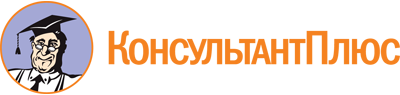 Постановление Губернатора ХМАО - Югры от 18.05.2009 N 65
(ред. от 12.12.2023)
"О Совете по делам инвалидов при Губернаторе Ханты-Мансийского автономного округа - Югры"
(вместе с "Положением о Совете по делам инвалидов при Губернаторе Ханты-Мансийского автономного округа - Югры")Документ предоставлен КонсультантПлюс

www.consultant.ru

Дата сохранения: 10.06.2024
 Список изменяющих документов(в ред. постановлений Губернатора ХМАО - Югры от 12.10.2010 N 195,от 27.07.2011 N 105, от 18.01.2013 N 3, от 30.03.2013 N 39,от 21.02.2014 N 18, от 12.07.2016 N 85, от 14.11.2018 N 114,от 18.11.2019 N 90, от 05.03.2020 N 16, от 12.12.2023 N 186)Список изменяющих документов(в ред. постановлений Губернатора ХМАО - Югры от 12.10.2010 N 195,от 12.07.2016 N 85, от 18.11.2019 N 90, от 05.03.2020 N 16,от 12.12.2023 N 186)Список изменяющих документов(в ред. постановлений Губернатора ХМАО - Югры от 12.07.2016 N 85,от 14.11.2018 N 114, от 05.03.2020 N 16, от 12.12.2023 N 186)